SUMITH 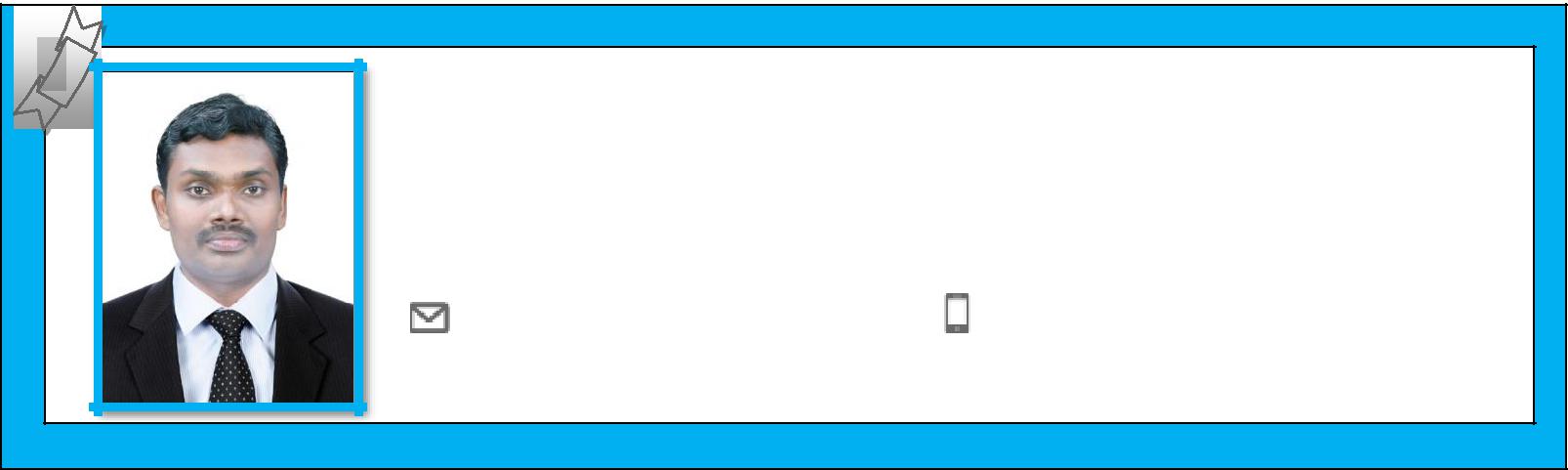 Result-oriented professional targeting challenging assignments in Accounting with an organization of repute preferably in UAE. Key Skills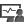 Accounts Finalization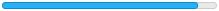 Accounts Payable& Receivable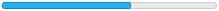 Cash Flow Management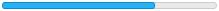 Account ReconciliationsPayroll ManagementAccounts Consolidation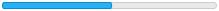 Export Documentation& Submission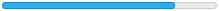 ERP ,Tally, OrionDay today accounting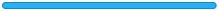 Profile Summary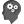 An accomplished and dedicated individual with rich experience of 10 years in Accounting, Finalization of Accounts, Accounts Consolidations, Reconciliations, Tax Assessment, Costing, Budgeting and Reporting & Documentation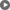 Offering skills in preparation, finalization, and consolidation of accounts like Balance Sheet, P/L Accounts, Accrued Account, and so onSkilled in managing the daily cash flow & petty cash activities and preparing daily accounting entries in Tally ERP 9Experience in preparing various returns like the Sales Tax Return, Income Tax Return, TDS, and Service Tax ReturnEntrusted with the responsibility to manage the payroll related accounting tasks including reconciliation of salary and entry of the records in the ERP systemExpertise in managing day-to-day processing of Accounts Payable (AP) and Accounts Receivables (AR) transactions to ensure that organizational finances were maintained in an effective, up-to-date and accurate mannerPossess skills in using different ERP tools like Tally ERP 9, Orion, and Microsoft Dynamic Navation for efficiently executing the accounting tasksExcellent communication, analytical, and coordination skills with the capability for driving teams to excel and win Education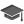 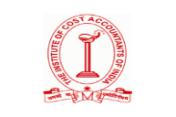 ICAI INTER from The Institute of Cost Accountants of India in 2008MBA from Bharathiar University, India in 2012 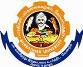 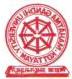 M.Com. from MG University, India in 2008Accounts Manager/ Oasis Group Palakkad, Kerala.Accountant / Sedar Décor Factory LLC Sharjah, UAE.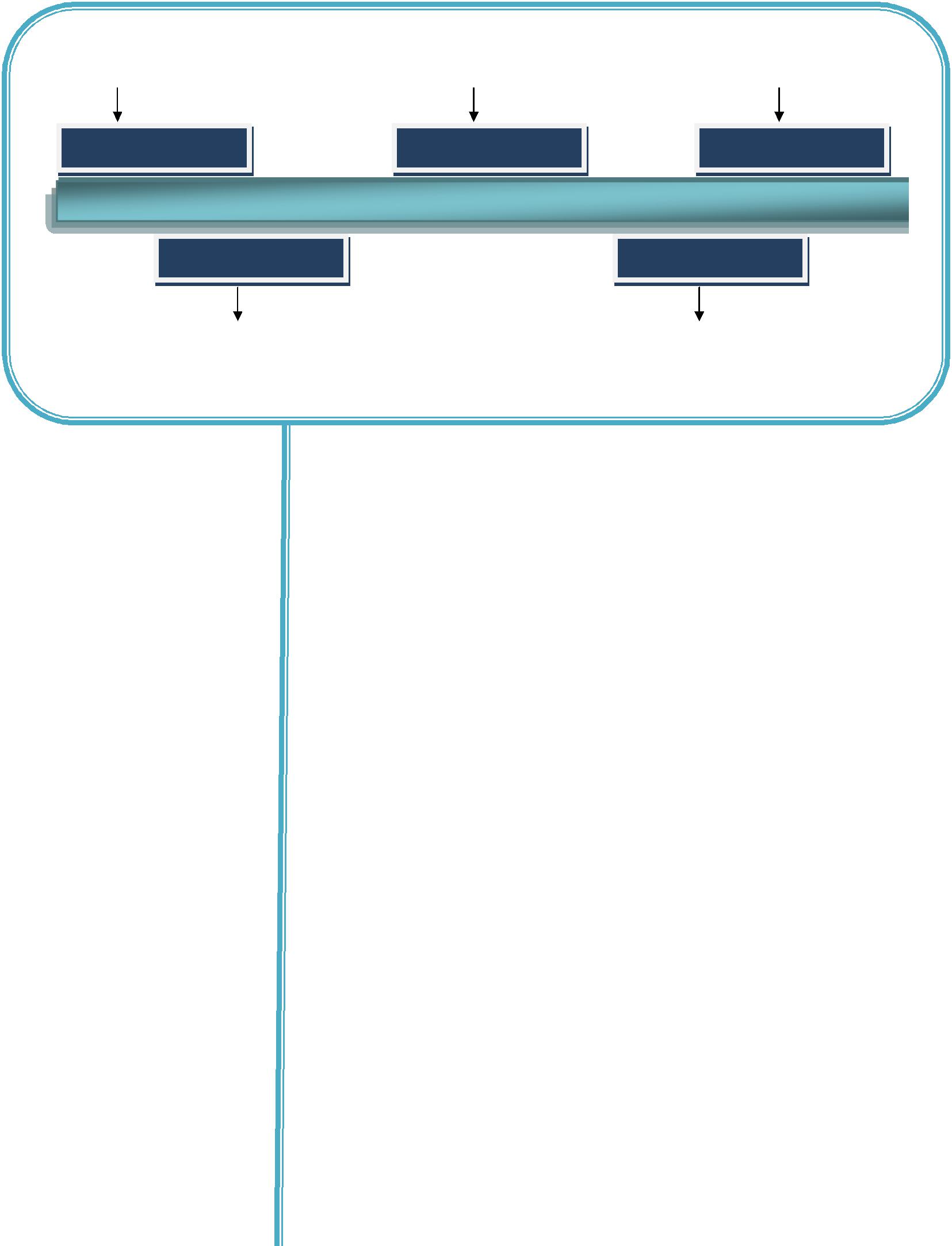 Senior Accountant/Cubes Interior concepts Pvt Ltd Cochin, Kerala.Dec2008-April2012July2008-Nov2008Internal Auditing & Accounts Finalization Executive/ Kerala State Backward Classes development corporation ltd Kerala, India.Accountant/ Mardec RK Latex Pvt Ltd.Cochin, Kerala. Work Experience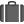 Oct’ 15 – Jun ’18Accounts Manager, Oasis Group, Palakkad, Kerala, IndiaOasis Group includes – Waseem Asset Management Co Pvt Ltd, AlsatechRenewable Energy Pvt Ltd, Waseem Real Estate Co Pvt Ltd, OasisInternational, Oasis Residency, Oasis Guest House, Oasis Tourist Home.Mar’ 13 – Aug ’15Aug ’12– Feb’ 13Dec ’08– Apr ’12Jul ’08 – Nov ’08Accountant , Sedar Decor Factory LLC, Sharjah, UAESenior Accountant , Cubes Interior Concepts Pvt Ltd,Cochin, Kerala, IndiaInternal Auditing & Accounts Finalization Executive,	Kerala State BackwardClasses Devolvement Corporation LTD , Kerala, IndiaAccountant, Mardec RK Latex Pvt Ltd, Cochin, Kerala, IndiaKey Result Areas:Complete control over financial & cost accounting.Internal auditing and finalization of accountsPreparation and checking of Profit & Loss A/c, Balance Sheet, checking inflow and outflow of funds, etc.Control over inventory management and reconciliation of inventory on monthly basis.Reconciliation of Bank Accounts and Related company accountsPreparation & Maintenance of  VouchersHandling Tax MattersMonthly and timely closing of Accounts.Posting of sales, purchase, journal, fixed asset, recurring, adjustment entries, etc.Liaising with bank, arrange and submit all necessary documents to the Bank.Control over Accounts Receivables- follow up of payment, preparationand analysis of ageing report and reconciliation of customer accounts. IT Skills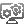 ERP Software:Applications: Personal Details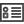 Date of Birth:Languages Known:Nationality:Marital Status::DeclarationControl Over accounts payable-supplier accounts reconciliation and timely payment.Budget co-ordination and preparation.Pay roll AccountingMaintenance of Fixed asset register.Can independently perform all accounting and administration functions.Utility Payments – Telephone ,Electricity & Gas –for Office ,Stores &Accommodations; Maintain control sheet and ensuring the payment before due dateVerifying recorded transactions and reporting irregularities to Management.Maintaining Project wise register and calculating project wise expenses.Tracking items purchased & previous purchased rates; tracking supplier wise purchase details & outstanding balances.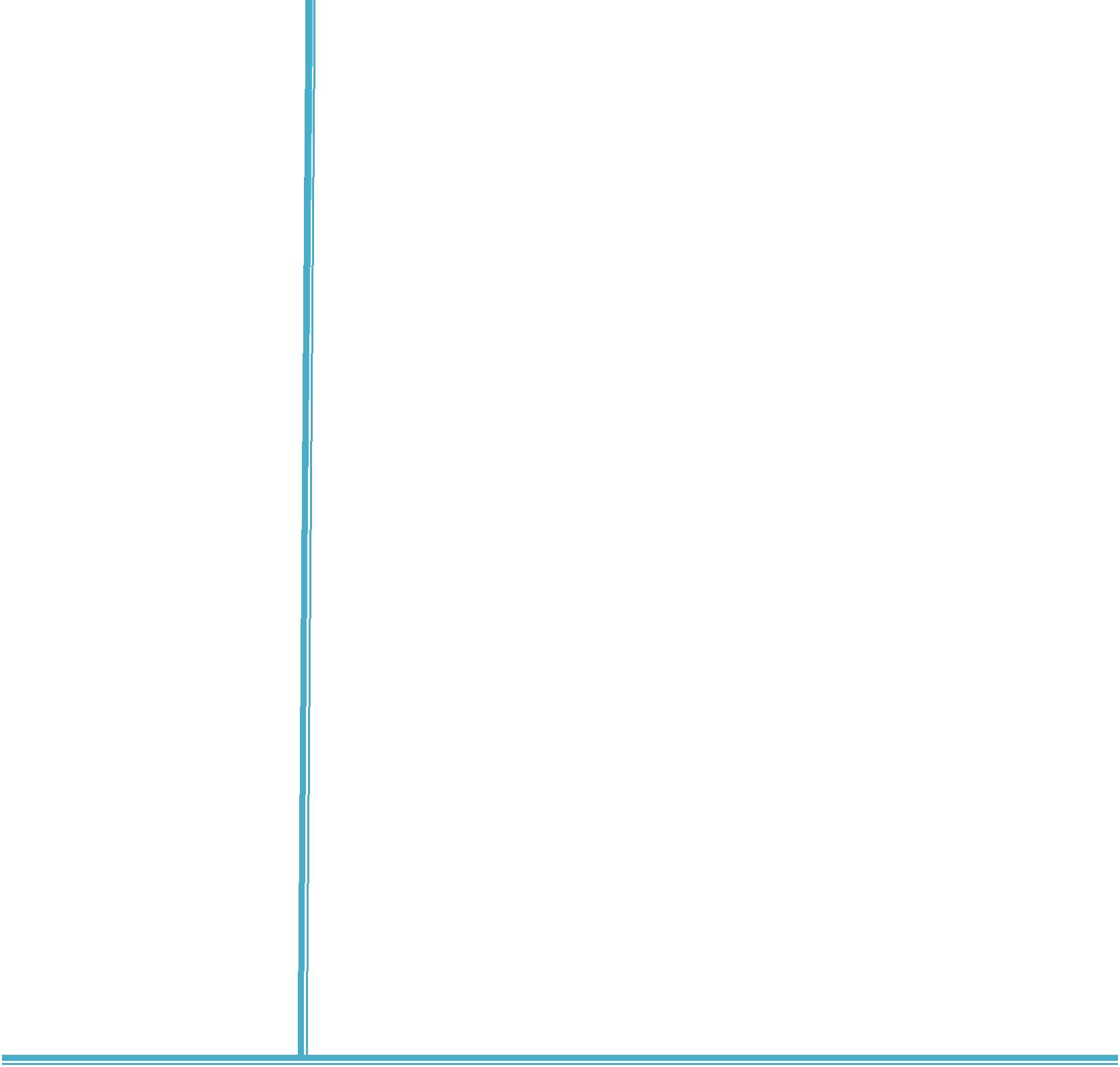 Tally ERP 9, ERP Software OrionMS Office, Windows Applications22nd January 1985English, Hindi and Malayalam.MarriedI hereby declare that the information and facts furnished above are true to the best of my knowledge and belief.sumith.382727@2freemail.com Oct 2015-June 2018March 2013-Aug 2015Aug 2012-Feb 2013